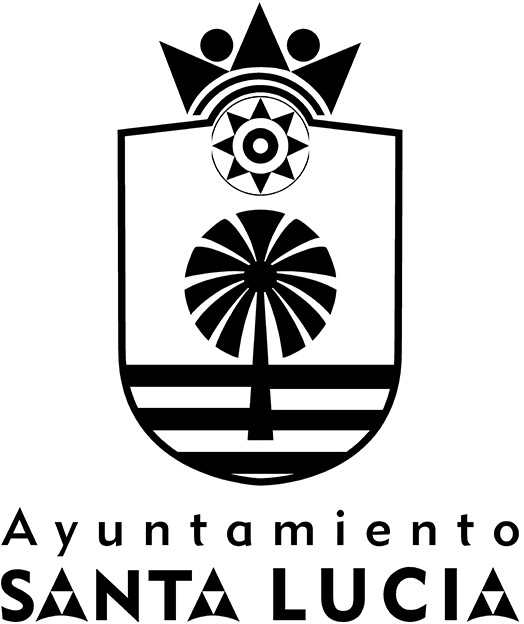 RAMOS SANCHEZ, RAMON LEVINIF. P3502300A	75255* Percepciones Salariales sujetas a Cot. S.S.	- Percepciones no Salariales excluídas Cot. S.S.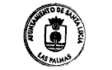 EMPRESAEMPRESAEMPRESAEMPRESAEMPRESAEMPRESAEMPRESAEMPRESAEMPRESADOMICILIODOMICILIODOMICILIODOMICILIODOMICILIODOMICILIODOMICILIONº INS. S.S.Nº INS. S.S.Nº INS. S.S.Nº INS. S.S.AYUNTAMIENTO DE SANTAAYUNTAMIENTO DE SANTAAYUNTAMIENTO DE SANTAAYUNTAMIENTO DE SANTAAYUNTAMIENTO DE SANTALUCIA CLUCIA CLUCIA CLUCIA CAVDA. DE LAS TIRAJANAS, 151AVDA. DE LAS TIRAJANAS, 151AVDA. DE LAS TIRAJANAS, 151AVDA. DE LAS TIRAJANAS, 151AVDA. DE LAS TIRAJANAS, 151AVDA. DE LAS TIRAJANAS, 151AVDA. DE LAS TIRAJANAS, 151TRABAJADOR/ATRABAJADOR/ATRABAJADOR/ATRABAJADOR/ATRABAJADOR/ATRABAJADOR/ATRABAJADOR/ATRABAJADOR/ATRABAJADOR/ACATEGORIACATEGORIACATEGORIANºMATRICNºMATRICANTIGUEDADANTIGUEDADANTIGUEDADD.N.I.D.N.I.D.N.I.RAMOS SANCHEZ, RAMON LEVIRAMOS SANCHEZ, RAMON LEVIRAMOS SANCHEZ, RAMON LEVIRAMOS SANCHEZ, RAMON LEVIRAMOS SANCHEZ, RAMON LEVIRAMOS SANCHEZ, RAMON LEVIRAMOS SANCHEZ, RAMON LEVIRAMOS SANCHEZ, RAMON LEVIRAMOS SANCHEZ, RAMON LEVIASESOR/AASESOR/AASESOR/A17 JUN 2017 JUN 2017 JUN 20Nº AFILIACION. S.S.Nº AFILIACION. S.S.Nº AFILIACION. S.S.TARIFATARIFACOD.CTCOD.CTCOD.CTSECCIONNRO.NRO.PERIODOPERIODOPERIODOPERIODOPERIODOPERIODOPERIODOPERIODOTOT. DIAS22408408408A29121	121	12MENS01 ENE 2201 ENE 22a 31 ENE 22a 31 ENE 22a 31 ENE 2230CUANTIAPRECIOPRECIOPRECIOCONCEPTOCONCEPTOCONCEPTOCONCEPTOCONCEPTOCONCEPTOCONCEPTOCONCEPTOCONCEPTOCONCEPTOCONCEPTODEVENGOSDEVENGOSDEVENGOSDEDUCCIONESDEDUCCIONES25,006,0090,85277,94090,85277,94090,85277,940145299599699799914529959969979991452995996997999*Salario Base-AccidenteCotizacion Contigenc 4,70Cotización Formación 0,10Cotización Desempleo 1,60Cotización IRPF	18,33 Accidente	10/01 al 16/01*Salario Base-AccidenteCotizacion Contigenc 4,70Cotización Formación 0,10Cotización Desempleo 1,60Cotización IRPF	18,33 Accidente	10/01 al 16/01*Salario Base-AccidenteCotizacion Contigenc 4,70Cotización Formación 0,10Cotización Desempleo 1,60Cotización IRPF	18,33 Accidente	10/01 al 16/01*Salario Base-AccidenteCotizacion Contigenc 4,70Cotización Formación 0,10Cotización Desempleo 1,60Cotización IRPF	18,33 Accidente	10/01 al 16/01*Salario Base-AccidenteCotizacion Contigenc 4,70Cotización Formación 0,10Cotización Desempleo 1,60Cotización IRPF	18,33 Accidente	10/01 al 16/01*Salario Base-AccidenteCotizacion Contigenc 4,70Cotización Formación 0,10Cotización Desempleo 1,60Cotización IRPF	18,33 Accidente	10/01 al 16/01*Salario Base-AccidenteCotizacion Contigenc 4,70Cotización Formación 0,10Cotización Desempleo 1,60Cotización IRPF	18,33 Accidente	10/01 al 16/01*Salario Base-AccidenteCotizacion Contigenc 4,70Cotización Formación 0,10Cotización Desempleo 1,60Cotización IRPF	18,33 Accidente	10/01 al 16/012.271,29467,642.271,29467,642.271,29467,64148,963,1750,71502,05148,963,1750,71502,05REM. TOTALREM. TOTALP.P.EXTRASP.P.EXTRASP.P.EXTRASP.P.EXTRASBASE S.S.BASE S.S.BASE S.S.BASE S.S.BASE A.T. Y DES.BASE A.T. Y DES.BASE A.T. Y DES.BASE I.R.P.F.BASE I.R.P.F.T. DEVENGADOT. DEVENGADOT. DEVENGADOT. A DEDUCIRT. A DEDUCIR2.271,292.271,29378,54378,54378,54378,543.169,433.169,433.169,433.169,433.169,433.169,433.169,432.738,932.738,932.738,932.738,932.738,93704,89704,89